Форма бланка утверждена РешениемМС МО «Купчино» от 06.10.2022 № 38ПРОЕКТ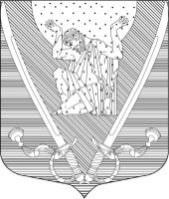 МУНИЦИПАЛЬНЫЙ СОВЕТвнутригородского муниципального образованиягорода федерального значения Санкт-Петербургамуниципальный округ Купчино6 СОЗЫВ (2019-.г.)Р Е Ш Е Н И Е  № ХХхх.хх.2022 г.                                                                                           Санкт-Петербург«Об утверждении местного бюджета внутригородского муниципального образованиягорода федерального значения Санкт-Петербурга муниципального округа Купчино на 2023 год и плановый период 2024-2025 годов»В соответствии с положениями Бюджетного кодекса Российской Федерации, Федерального закона от 06.10.2003 № 131-ФЗ «Об общих принципах организации местного самоуправления в Российской Федерации»,  Закона Санкт-Петербурга от 23.09.2009 № 420-79 «Об организации местного самоуправления в Санкт-Петербурге», Устава внутригородского муниципального образования города федерального значения Санкт-Петербурга муниципальный округ Купчино, а также Положением «О бюджетном процессе внутригородского муниципального образования города федерального значения Санкт-Петербурга муниципальный округ Купчино» от 30.11.2021 № 29 Муниципальный Совет  Р Е Ш И Л:Утвердить бюджет внутригородского муниципального образования города федерального значения Санкт-Петербурга муниципальный округ Купчино  на 2023 год и плановый период 2024-2025 годов, внесенный на рассмотрение Главой Местной администрации внутригородского муниципального образования города федерального Санкт-Петербург муниципальный округ Купчино в размерах:Утвердить Доходы бюджета внутригородского муниципального образования города федерального значения Санкт-Петербурга муниципальный округ Купчино на 2023 и плановый период 2024-2025 годов год согласно Приложению №1.Утвердить Ведомственную структуру расходов бюджета внутригородского муниципального образования города федерального значения Санкт-Петербурга муниципальный округ Купчино на 2023 год и плановый период 2024-2025 годов согласно Приложению № 2. Утвердить Распределение бюджетных ассигнований бюджета внутригородского муниципального образования города федерального значения Санкт-Петербурга муниципальный округ Купчино на 2023 год и плановый период 2024-2025 годов по разделам, подразделам классификации расходов бюджета согласно Приложению № 3. Утвердить Источники финансирования дефицита бюджета внутригородского муниципального образования города федерального значения Санкт-Петербурга муниципальный округ Купчино на 2023 год и плановый период 2024-2025 годов согласно Приложению № 4. Утвердить Распределение бюджетных ассигнований по разделам, подразделам, целевым статьям, группам (группам и подгруппам), видов расходов бюджета внутригородского муниципального образования  города федерального значения Санкт-Петербурга муниципальный округ Купчино на 2023 год и плановый период 2024-2025 годов согласно Приложению № 5.Утвердить общий объем бюджетных ассигнований, направляемых на исполнение публичных нормативных обязательств:- на 2023 год - в сумме 12 582,1 тыс. руб.;- на 2024 год – в сумме 13 191,4 тыс. руб.;- на 2025 год – в сумме 13 794, 3 тыс. руб.Утвердить объем межбюджетных трансфертов из бюджета Санкт-Петербурга:- в 2023 году в размере 117 242,0 тыс. руб.;- в 2024 году в размере 122 829,7 тыс. руб.;- в 2025 году в размере 129 291,0 тыс. руб.  Утвердить объем субвенций из бюджета Санкт-Петербурга на 2023 год: 10.1. на исполнение отдельных государственных полномочий Санкт-Петербурга по организации и осуществлению деятельности по опеке и попечительству, назначению и выплате денежных средств на содержание детей, находящихся под опекой и попечительством, и денежных средств на содержание детей, переданных на воспитание в приемные семьи:- 2023 году в размере 19 729,8 тыс. руб.;- 2024 году в размере 20 689,9 тыс. руб.;- 2025 году в размере 21 635,3 тыс. руб.10.2. на исполнение отдельного государственного полномочия Санкт-Петербурга по определению должностных лиц, уполномоченных составлять протоколы об административных правонарушениях, и составлению протоколов об административных правонарушениях:- 2023 году в сумме 8,8 тыс. руб.;- 2024 году в сумме 9,2 тыс. руб.;- 2025 году в сумме 9,6 тыс. руб. Утвердить резервный фонд Местной администрации внутригородского муниципального образования города федерального значения Санкт-Петербурга муниципальный округ Купчино на 2023 год и плановый период 2024 - 2025 годов в сумме 200,0 тыс.руб. (ежегодно).Установить верхний предел муниципального долга по состоянию на 01 января 2024 года, на 01.01.2025 года, на 01.01.2026 года в размере 0,00 тыс. руб., в т.ч. по муниципальным гарантиям 0,00 тыс. руб. Опубликовать настоящее Решение в установленный законом срок в официальном печатном издании МО «Купчино» – газете «Вестник муниципального образования «Купчино» и на сайте внутригородского муниципального образования Санкт-Петербурга муниципальный округ Купчино - mokupchino.ru Контроль за исполнением настоящего Решения возложить на Главу муниципального образования А.В. Пониматкина.Решение вступает в силу с 01 января 2023 года.Глава муниципального образования -Председатель Муниципального Совета			А.В. Пониматкин192212, Санкт-Петербург, ул. Будапештская, дом № 19, корп.№ 1;  тел. (812) 7030410,  e-mail: mocupсh@gmail.com.202320242025Общий объём доходов, в тыс.руб.119 179,1124 957,7130 631,0Общий объём расходов,в тыс.руб.119 179,1124 957,7130 631,0В том числе условно утверждённые расходы-2 710,05 776,0Дефицит (-), профицит (+)в тыс.руб.0,00,00,0